Supplement 1Sleep disorders: The Athens Insomnia Scale (AIS) is an 8-item instrument that was used to evaluate risk of moderate to severe insomnia (sensitivity 0.93, specificity 0.85), defined in this study as a score of ≥10 on the AIS (Range 0 to 24) (Soldatos et al. 2003). The Berlin Questionnaire consists of three categories related to the risk of having OSA (i.e., snoring; daytime sleepiness; history of hypertension and/or BMI >30 kg/m2). In this study, participants were identified as having a high risk of OSA if they had at least two of the three OSA symptom categories on this tool(sensitivity 0.86, specificity 0.77) (Netzer et al. 1999). The AIS (Jeong et al. 2015) and Berlin Questionnaire (Rajaratnam et al. 2011) have both been used and validated in other studies in emergency personnel. The Restless Legs Syndrome (RLS) Epidemiology, Symptoms and Treatment questionnaire was used to determine presence of RLS (sensitivity 0.82, specificity 0.90) (Allen et al. 2005). The RLS Epidemiology, Symptoms and Treatment questionnaire has 10 items that include diagnostic questions for RLS, questions on the frequency of RLS symptoms, and level of distress associated with these symptoms (Allen et al. 2005). SWD was assessed using a tool previously used in emergency personnel (Rajaratnam et al. 2011) which is based on The International Classification of Sleep Disorders-2 diagnostic criteria(American Academy of Sleep Medicine, 2017. This tool assessed SWD risk by examining excessive sleepiness levels (based on the ESS) and insomnia symptoms (based on AIS) in firefighters during overnight work and during vacation/days off/day work. Using this tool, a positive screening for SWD in this study was defined as having excessive sleepiness and symptoms of insomnia during overnight work but not on vacation/days off/day work. Daytime sleepiness was assessed using the Epworth Sleepiness Scale (ESS; range 0 to 24), which assesses participants likelihood of falling asleep in 8 different situations. In the present study, excessive sleepiness in firefighters was defined as an ESS score ≥11 (sensitivity 93%, specificity 100%) (Johns 2000). Burnout: The 22-item MBI–Human Services Survey (MBI–HSS) (Maslach et al. 1996) was used to assess burnout across three dimensions including; EE, (9 items), DP (5 items), and PA (8 items). Cronbach’s alpha for these dimensions were between 0.76 to 0.90, aligning with prior studies (Katsavouni et al. 2016; Metlaine et al. 2017). Participants rated the frequency of each item on a 7-point Likert scale (0=never; 6=everyday).AnalysisAn analysis was conducted with sleep disorder and self-reported mental health condition simultaneously in the model to examine their main effects on burnout. An interaction term was also applied to this model to examine whether sleep disorder had an interaction effect with mental health condition on burnout. This analysis revealed Any Sleep Disorder and Any Mental Health Condition had an independent effect on high EE (Any Sleep Disorder P<0.0001; Any Mental Health Condition P<0.0001), DP (Any Sleep Disorder P<0.0001; Any Mental Health Condition P<0.0001) and a High Degree of burnout (Any Sleep Disorder P<0.0001; Any Mental Health Condition P=0.007). Any Sleep Disorder also increased the risk of low PA in this model (P<0.0001), but Any Mental Health Condition was not related to this dimension. Finally, there was no significant interaction effect of the Any Sleep Disorder × Any Mental Health Condition term on EE (P=0.428), DP (P=0.958), PA (P=0.457) or High Degree of burnout (P=0.671; Table S.1).Table S.1. High burnout associated with Any Sleep Disorder, Any Mental health Condition and an Any Sleep Disorder by Any Mental health Condition interaction termEE, emotional exhaustion; DP, depersonalisation; PA, personal accomplishment; OR, Odds ratio; CI, Confidence interval; aHigh vs. low to moderate score on burnout dimension. bhigh EE, high DP, with low PA. cMissing or not known outcomes not included.An analysis was also conducted to examine whether self-reported mental health conditions mediate the effects of sleep duration when working an overnight shift on burnout. The mediator variable in this analysis was Any Mental Health Condition, which was categorical. Therefore, it was not possible to use PROCESS with SPSS. Instead, the method developed by Mackinnon and Dwyer 1993 was applied, which is suitable for examining dichotomous mediator variables. Based on the Sobel tests from this analysis, self-reporting any mental health condition mediated the effect of sleep duration during an overnight shift on EE (Z = -7.7835, P<0.0001), DP (Z = -3.532, p = 0.0004) and PA (Z = 2.2880, P = 0.0221; Table S.2).Table S.2. Indirect effects of sleep duration when working an overnight shift on EE, DP and PA though self-reporting any mental health condition (i.e., PTSD, Depression, Anxiety).EE, emotional exhaustion; DP, depersonalisation; PA, personal accomplishment; SE, Standard Error.To further investigate potential relationships between sleep characteristics and burnout independent of risk of mental health conditions, we conducted a logistic regression analysis when removing those firefighters who reported a mental health condition. This analysis revealed that in firefighters without a mental health condition, short sleep during an overnight shift and when working a day shift was associated with an increased risk of high EE, high DP and a high Degree of burnout (Table S.3). In this sub-sample, short sleep after an overnight shift was also associated with a greater risk of each of the dimensions of burnout (Table S.3.). Finally, in firefighters without a mental health condition, short sleep after more than two days off from work was associated with a greater risk of EE (Table S.3).Table S.3. High burnout associated with sleep duration in participants who did not report any mental health condition (n=6121)EE, emotional exhaustion; DP, depersonalisation; PA, personal accomplishment; OR, Odds ratio; CI, Confidence interval; n, number. aHigh vs. low to moderate score on burnout dimension. bhigh EE, high DP, with low PA. cMissing or not known outcomes not included. dAdjusted for age, gender, body mass index, cigarette smoking, alcohol consumption, second job and mean weekly work hours. Variables included in each model are in Table S.7.References for above sleep disorders, burnout and analysis sectionsAmerican Academy of Sleep Medicine. International classification of sleep disorders, revised: diagnostic and coding manual. 2nd ed. Westchester, IL: American Academy of Sleep Medicine, 2005.Allen R. P., Walters A. S., Montplaisir J., et al. Restless legs syndrome prevalence and impact: REST general population study. Arch Intern Med, 2005, 165: 1286-92.Jeong H. S., Jeon Y., Ma J., et al. Validation of the Athens Insomnia Scale for screening insomnia in South Korean firefighters and rescue workers. Qual Life Res, 2015, 24: 2391-5.Johns M. W. Sensitivity and specificity of the multiple sleep latency test (MSLT), the maintenance of wakefulness test and the epworth sleepiness scale: failure of the MSLT as a gold standard. J Sleep Res, 2000, 9: 5-11.Katsavouni F., Bebetsos E., Malliou P., Beneka A. The relationship between burnout, PTSD symptoms and injuries in firefighters. Occup Med, 2016, 66: 32-7.MacKinnon D. P., Dwyer J. H. Estimating mediated effects in prevention studies. Evaluation Review, 1993, 17: 144-158Maslach C., Jackson S. E. (1996) Maslach Burnout Inventory - Human Services Survey (MBI-HSS). In: C M, S.e. Jackson, & M.P. Leiter (ed) MBI Manual. 3rd edn. Consulting Psychologists Press, Palo Alto, CAMetlaine A., Sauvet F., Gomez-Merino D., et al. Association between insomnia symptoms, job strain and burnout syndrome: a cross-sectional survey of 1300 financial workers. BMJ Open, 2017, 7: e012816.Netzer N. C., Stoohs R. A., Netzer C. M., Clark K., Strohl K. P. Using the Berlin Questionnaire to identify patients at risk for the sleep apnea syndrome. Ann Intern Med, 1999, 131: 485-91.Rajaratnam S. M., Barger L. K., Lockley S. W., et al. Sleep disorders, health, and safety in police officers. JAMA, 2011, 306: 2567-2578.Soldatos C. R., Dikeos D. G., Paparrigopoulos T. J. The diagnostic validity of the Athens Insomnia Scale. J Psychosom Res, 2003, 55: 263-7.Table S.4 Variables included in the models used to examine associations between burnout outcomes and positive sleep disorder screeningEE, emotional exhaustion; DP, depersonalisation; PA, personal accomplishment; OSA, obstructive sleep apnea; SWD, shift work disorder; RLS, restless legs syndrome; BMI, body mass index. aDefined as high EE and high DP, and low PA. bBMI was a categorical variable.Table S.5 Variables included in the models used to examine associations between burnout outcomes and mental health conditions.EE, emotional exhaustion; DP, depersonalisation; PA, personal accomplishment; PTSD, post-traumatic stress disorder; BMI, body mass index; MH, mental health.aDefined as high EE and high DP, and low PA.bBMI was a categorical variable.Table S.6 Variables included in the models used to examine associations between burnout and sleep duration in all participants and participants who did not screen positive for a sleep disorder (i.e., Low-risk sleep disorder participants)EE, emotional exhaustion; DP, depersonalisation; PA, personal accomplishment; BMI, body mass index.aDefined as high EE and DP, and low PA.bBMI was a categorical variable.Table S.7 Variables included in the models used to examine associations between burnout and sleep duration in participants who did not report a mental health conditionEE, emotional exhaustion; DP, depersonalisation; PA, personal accomplishment; BMI, body mass index.aDefined as high EE and DP, and low PA.bBMI was a categorical variable.Table S.8 Variables included in the models used to examine associations between burnout and sleep deficit and sleepiness in all participants and participants who did not screen positive for a sleep disorder (i.e., Low-risk sleep disorder participants)  EE, emotional exhaustion; DP, depersonalisation; PA, personal accomplishment; BMI, body mass index.aDefined as high EE and high DP, and low PA.bBMI was a categorical variable.Table S.9 Direct effect regressionsEE, emotional exhaustion; DP, depersonalisation; PA, personal accomplishment; BMI, body mass index; SE, standard error.Table S.10 Indirect effects of screening positive for a sleep disorder (i.e., insomnia, OSA, SWD, RLS) on EE, DP and PA through Sleep duration when working an overnight shift.EE, emotional exhaustion; DP, depersonalisation; PA, personal accomplishment; SE, standard error; CI, confidence interval.Table S.11 Model coefficients (a, b, c′) and summary information of regression analyses for the single mediator model examining sleep disorder risk and burnout. Analyses performed separately for EE, DP and PA.  EE, emotional exhaustion; DP, depersonalisation; PA, personal accomplishment; BMI, body mass index; SE, standard error; M, mediator; X, independent variable; Y, dependent variable; Coef, coefficient.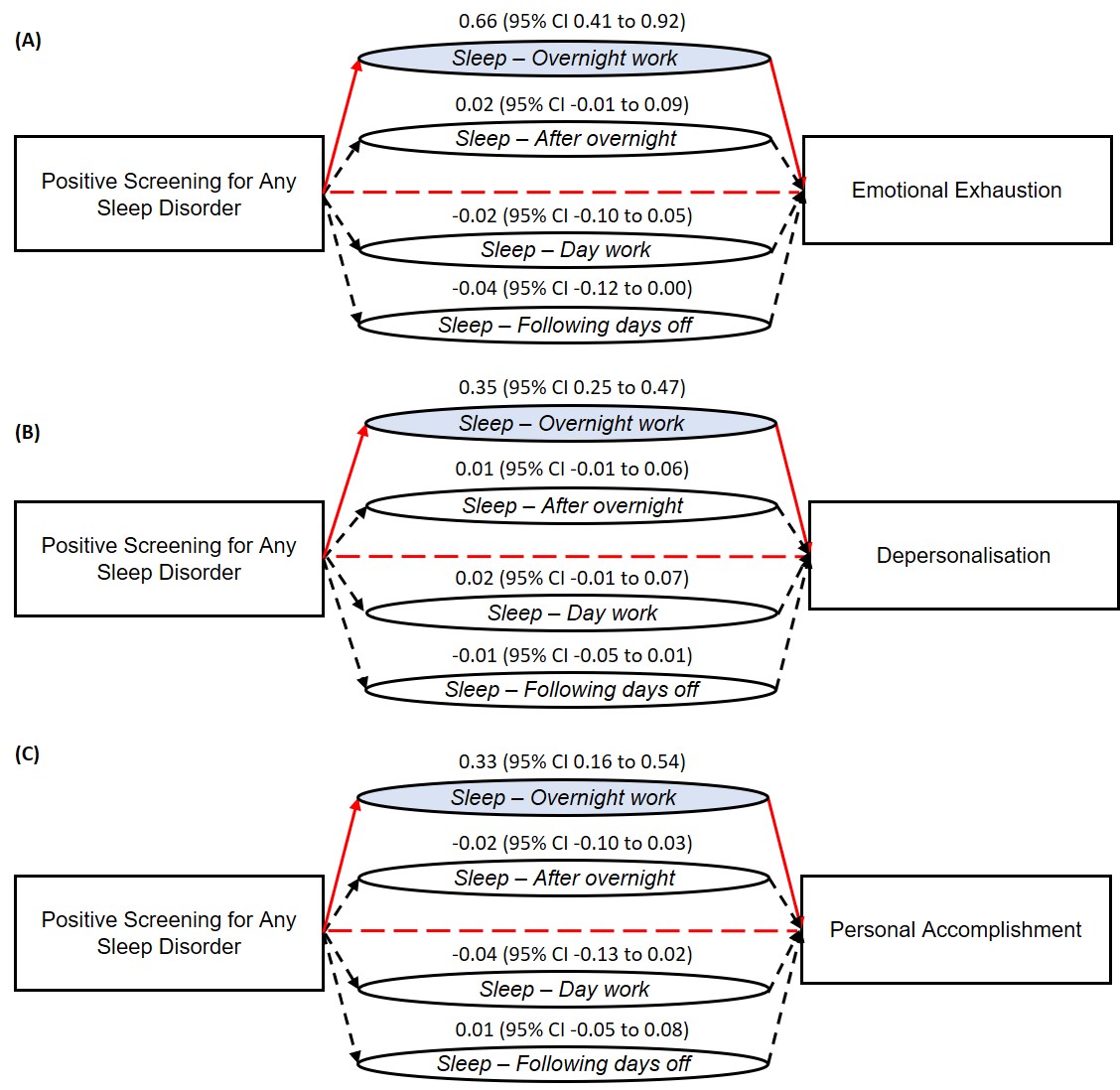 Figure S.1 Simplified models showing indirect effects of positive screening for any sleep disorder on Emotional Exhaustion (A), Depersonilisation (B) and Personal Accomplishment (C) through the mediators Sleep – Overnight work (i.e., sleep duration when working an overnight shift), Sleep – After overnight (i.e., sleep duration after working an overnight shift), Sleep – Day work (i.e., sleep duration when working a day shift) and Sleep – Following days off (i.e., sleep duration following ≥2 days off from work). Path coefficients (95% confidence interval) are shown. Long dashed red lines indicate statistically significant direct effect paths. Solid red lines indicate statistically significant indirect effect paths and dotted black lines indicate non-significant indirect paths. For further indirect effect details see Appendices Table A.8. Adjusted for age, gender, body mass index, cigarette smoking, alcohol consumption, second job and mean work hours per week. For full details of the multiple mediator model and variables included in the multiple mediator model see Appendices Table A.9.Table S.12 Indirect effects of screening positive for a sleep disorder (i.e., insomnia, OSA, SWD, RLS) on EE, DP and PA through Sleep duration when working an overnight shift, Sleep duration after working an overnight shift, Sleep duration when working a day shift and Sleep duration following ≥2 days off from work (i.e., parallel mediator variables)EE, emotional exhaustion; DP, depersonalisation; PA, personal accomplishment; SE, standard error; CI, confidence interval.aSignificant difference in size of indirect effect through Sleep duration when working an overnight shift compared to Sleep duration after working an overnight shift determined by pairwise contrasts.bSignificant difference in size of indirect effect through Sleep duration when working an overnight shift compared to Sleep duration when working a day shift determined by pairwise contrasts.cSignificant difference in size of indirect effect through Sleep duration when working an overnight shift compared to Sleep duration following ≥2 days off from work determined by pairwise contrasts.dSignificant difference in size of indirect effect through Sleep duration after working an overnight shift compared to Sleep duration following ≥2 days off from work determined by pairwise contrasts.Table S.13 Model coefficients (a, b, c′) and summary information of regression analyses for the multiple mediator model examining sleep disorder risk and burnout. Analyses performed separately for EE, DP and PA.Table S.13 Continued.  EE, emotional exhaustion; DP, depersonalisation; PA, personal accomplishment; BMI, body mass index; SE, standard error; M, mediator; X, independent variable; Y, dependent variable; Coef, coefficient.Table S.14 Indirect effects of self-reporting any mental health condition (i.e., PTSD, Depression, Anxiety) on EE, DP and PA through Sleep duration when working an overnight shift.EE, emotional exhaustion; DP, depersonalisation; PA, personal accomplishment; SE, standard error; CI, confidence interval.Table S.15 Model coefficients (a, b, c′) and summary information of regression analyses for the single mediator model examining mental health condition and burnout. Analyses performed separately for EE, DP and PA.EE, emotional exhaustion; DP, depersonalisation; PA, personal accomplishment; BMI, body mass index; SE, standard error; M, mediator; X, independent variable; Y, dependent variable; Coef, coefficient.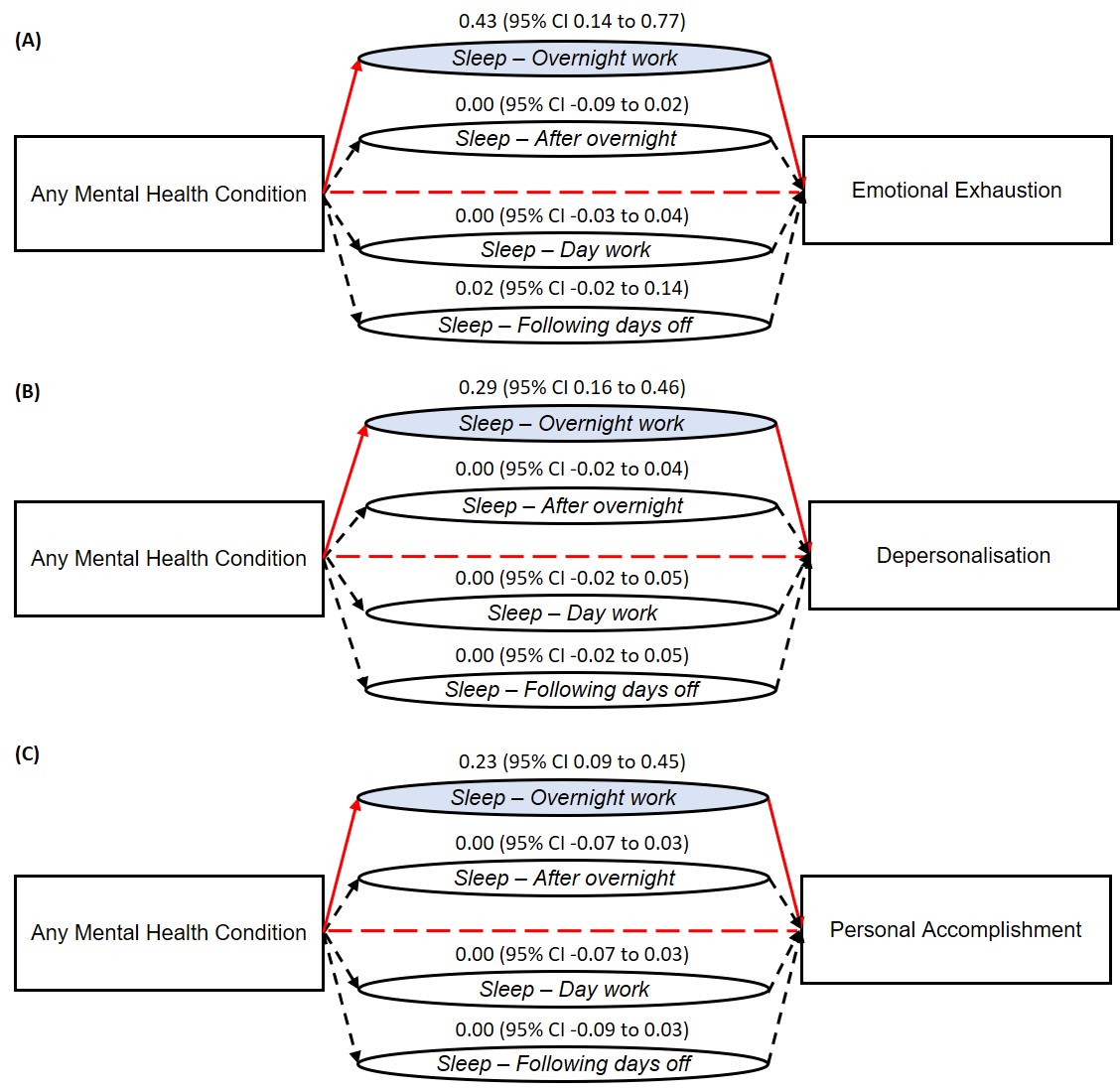 Figure S.2 Simplified models showing indirect effects of self-reporting a current diagnosis of any mental health condition on Emotional Exhaustion (A), Depersonilisation (B) and Personal Accomplishment (C) through the mediators Sleep – Overnight work (i.e., sleep duration when working an overnight shift), Sleep – After overnight (i.e., sleep duration after working an overnight shift), Sleep – Day work (i.e., sleep duration when working a day shift) and Sleep – Following days off (i.e., Sleep duration following ≥2 days off from work). Path coefficients (95% confidence interval) are shown. Long dashed red lines indicate statistically significant direct effect paths. Solid red lines indicate statistically significant indirect effect paths and dotted black lines indicate non-significant indirect paths. For further indirect effect details see Appendices Table A.12. Adjusted for age, gender, body mass index, cigarette smoking, alcohol consumption, second job and mean total work hours per week. For full details of the multiple mediator model and variables included in the model see Appendices Table A.13.Table S.16 Indirect effects of self-reporting a current diagnosis of any mental health condition (i.e., PTSD, Depression, Anxiety) on EE, DP and PA through Sleep duration when working an overnight shift, Sleep duration after working an overnight shift, Sleep duration when working a day shift and Sleep duration following ≥2 days off from work (i.e., parallel mediator variables).EE, emotional exhaustion; DP, depersonalisation; PA, personal accomplishment; SE, standard error; CI, confidence interval.aSignificant difference in size of indirect effect through Sleep duration when working an overnight shift compared to Sleep duration after working an overnight shift determined by pairwise contrasts.bSignificant difference in size of indirect effect through Sleep duration when working an overnight shift compared to Sleep duration when working a day shift determined by pairwise contrasts.cSignificant difference in size of indirect effect through Sleep duration when working an overnight shift compared to Sleep duration following ≥2 days off from work determined by pairwise contrasts.Table S.17 Model coefficients (a, b, c′) and summary information of regression analyses for the multiple mediator model examining mental health condition and burnout. Analyses performed separately for EE, DP and PA.Table S.17 Continued.EE, emotional exhaustion; DP, depersonalisation; PA, personal accomplishment; BMI, body mass index; SE, standard error; M, mediator; X, independent variable; Y, dependent variable; Coef, coefficient.Table S.18 Firefighters in Positive OSA Screening Group (n=1830) Reporting Diagnosis and TreatmentOSA, Obstructive Sleep ApnoeaTable S.19 Multicollinearity Statistics for Predictor Variables Included in Multiple Logistic Regression AnalysisBurnoutOutcomea, nbIncluded VariablesB (SE)OR95% CIP ValueEEConstant-2.729 (0.069)EEAny Sleep Disorderc1.106 (0.091)3.0222.528-3.613<0.0001EEAny Mental Health Conditionc1.158 (0.206)3.1832.125-4.767<0.0001EEAny Sleep Disorderc by Any Mental Health Conditionc-0.193 (0.243)0.8250.512-1.3280.428DPConstant-1.911 (0.049)DPAny Sleep Disorderc0.700 (0.072)2.0131.747-2.320<0.0001DPAny Mental Health Conditionc0.662 (0.184)1.9381.352-2.779<0.0001DPAny Sleep Disorderc by Any Mental Health Conditionc0.012 (0.222)1.0120.655-1.5640.958PAConstant-0.624 (0.035)PAAny Sleep Disorderc0.300 (0.057)1.3501.208-1.509<0.0001PAAny Mental Health Conditionc0.173 (0.155)1.1890.878-1.6100.264PAAny Sleep Disorderc by Any Mental Health Conditionc0.145 (0.194)1.1560.790-1.6910.457High DegreeConstant-3.952 (0.122)High DegreeAny Sleep Disorder1.133 (0.155)3.1042.289-4.210<0.0001High DegreeAny Mental Health Conditionc0.985 (0.363)2.6771.315-5.4510.007High DegreeAny Sleep Disorderc by Any Mental Health Conditionc0.171 (0.404)1.1870.538-2.6180.671PredictorIndirect effect through Any Mental Health ConditionIndirect effect through Any Mental Health ConditionIndirect effect through Any Mental Health ConditionIndirect effect through Any Mental Health ConditionPredictorSobel ZSEP% of effect mediatedEESleep duration when working an overnight shift-7.78351.5415<0.00010.4401DPSleep duration when working an overnight shift-3.53210.10430.00040.0702PASleep duration when working an overnight shift2.28800.08320.0221-0.0988Burnout OutcomeaUnadjustedUnadjustedUnadjustedAdjusteddAdjusteddAdjusteddAdjusteddAdjusteddAdjusteddAdjusteddBurnout OutcomeaOR95% CIPValueOR95% CI95% CI95% CIPValuePValuePValueSleep when working overnightcSleep when working overnightcSleep when working overnightcSleep when working overnightcSleep when working overnightcSleep when working overnightcSleep when working overnightcSleep when working overnightcSleep when working overnightcSleep when working overnightcSleep when working overnightcEE2.211.80-2.70<0.00012.081.68-2.581.68-2.581.68-2.58<0.0001<0.0001<0.0001DP2.061.77-2.40<0.00012.051.74-2.361.74-2.361.74-2.36<0.0001<0.0001<0.0001PA0.960.86-1.080.509Not sig in final modelNot sig in final modelNot sig in final modelNot sig in final modelNot sig in final modelNot sig in final modelNot sig in final modelHigh Degreeb2.341.68-3.27<0.00012.332.331.67-3.261.67-3.261.67-3.26<0.0001<0.0001Sleep after working overnightcSleep after working overnightcSleep after working overnightcSleep after working overnightcSleep after working overnightcSleep after working overnightcSleep after working overnightcSleep after working overnightcSleep after working overnightcSleep after working overnightcSleep after working overnightcEE2.031.68-2.45<0.00012.031.68-2.461.68-2.461.68-2.46<0.0001<0.0001<0.0001DP1.351.16-1.56<0.00011.371.371.18-1.591.18-1.591.18-1.59<0.0001<0.0001PA1.171.04-1.310.0101.161.161.02-1.321.02-1.321.02-1.320.0200.020High Degreeb1.971.46-2.67<0.00011.971.971.45-2.661.45-2.661.45-2.66<0.0001<0.0001Sleep when working a day shiftcSleep when working a day shiftcSleep when working a day shiftcSleep when working a day shiftcSleep when working a day shiftcSleep when working a day shiftcSleep when working a day shiftcSleep when working a day shiftcSleep when working a day shiftcSleep when working a day shiftcSleep when working a day shiftcEE2.001.56-2.58<0.00012.141.64-2.781.64-2.781.64-2.78<0.0001<0.0001<0.0001DP1.501.21-1.85<0.00011.491.491.491.19-1.861.19-1.860.0010.001PA0.990.84-1.150.851Not sig in final modelNot sig in final modelNot sig in final modelNot sig in final modelNot sig in final modelNot sig in final modelNot sig in final modelHigh Degreeb1.861.15-3.000.0121.861.861.15-3.001.15-3.001.15-3.000.0120.012Sleep following ≥2 days offcSleep following ≥2 days offcSleep following ≥2 days offcSleep following ≥2 days offcSleep following ≥2 days offcSleep following ≥2 days offcSleep following ≥2 days offcSleep following ≥2 days offcSleep following ≥2 days offcSleep following ≥2 days offcEE1.531.24-1.90<0.00011.501.21-1.871.21-1.871.21-1.87<0.0001<0.0001DP1.140.95-1.370.158Not sig in final modelNot sig in final modelNot sig in final modelNot sig in final modelNot sig in final modelNot sig in final modelPA1.120.97-1.290.127Not sig in final modelNot sig in final modelNot sig in final modelNot sig in final modelNot sig in final modelNot sig in final modelHigh Degreeb1.150.78-1.690.471Not sig in final modelNot sig in final modelNot sig in final modelNot sig in final modelNot sig in final modelNot sig in final modelBurnout OutcomeInsomniaOSASWDRLSAny Sleep DisorderEEAge,Gender,Cigarette smokingGender,BMIb,Cigarette smokingAge,Gender,Cigarette smoking,Second jobAge,Gender,Cigarette smokingGendern60836066470660666184DPAge, Alcohol consumptionAge,BMIb,Alcohol consumptionAge,Alcohol consumptionAge,Alcohol consumptionAge,BMIb,Alcohol consumptionn61596107518661456204 PABMIb,Cigarette smokingBMIb,Cigarette smokingBMIb,Cigarette smokingBMIb,Cigarette smokingCigarette smokingn61206156522261946255High DegreeaCigarette smokingGender, BMIb, Cigarette smokingGender, Cigarette smokingCigarette smokingBMIb, Cigarette smokingn61956026511861796240Burnout OutcomeDepressionPTSDAnxietyAny MH conditionEEAge, Gender, Cigarette smokingAge, Gender, Cigarette smokingAge, Gender, Cigarette smokingAge, Gendern6033613761406078DPAge, Alcohol consumption, Work hoursAge, Alcohol consumption, Work hoursAge, Alcohol consumptionAge, Alcohol consumption, Mean Work hoursn5515550661045535PABMIb, Cigarette smoking, Work hoursBMIb, Cigarette smoking, Work hoursBMIb, Cigarette smoking, Work hoursBMIb, Cigarette smoking, Work hoursn5549554155425570HighDegreeaCigarette smokingCigarette smokingCigarette smokingCigarette smokingn6143613361376170All participantsAll participantsAll participantsAll participantsLow-risk sleep disorder participantsLow-risk sleep disorder participantsLow-risk sleep disorder participantsLow-risk sleep disorder participantsBurnout OutcomeSleep during an overnight shiftSleep after an overnight shiftSleep after day shiftSleep after two days off workSleep during an overnight shiftSleep after an overnight shiftSleep after day shiftSleep after two days off workEEAge, Gender, Second jobAge, GenderAge, Gender, BMIb Age, Gender,Cigarette smokingGender, BMIbGenderAge,GenderAge, Gendern52015683287754533542355011703371DPAge, Alcohol consumptionAge, Alcohol consumption-Age, Alcohol consumptionAge, Alcohol consumptionAge, Alcohol consumptionAlcohol consumptionAge, Gender, Alcohol consumptionn57855769293655363604357517983342PABMIb Cigarette smoking, Work hoursBMIb, Cigarette smokingBMIbBMIb, Cigarette smokingBMIb, Cigarette smokingBMIb, Cigarette smokingBMIb, Cigarette smokingBMIb, Cigarette smokingn52375805294255743604359318043429High DegreeaCigarette smokingCigarette smoking-Gender, Cigarette smokingGenderGender-Gendern58145795293554553544353318043368participants who did not report a mental health conditionparticipants who did not report a mental health conditionparticipants who did not report a mental health conditionparticipants who did not report a mental health conditionBurnout OutcomeSleep during an overnight shiftSleep after an overnight shiftSleep after day shiftSleep after two days off workEEBMIb, GenderAge, GenderBMIb, Age, GenderBMIb, Age, Gendern4719489226014936DPAlcohol, AgeAlcohol, AgeSecond JobAlcohol, Agen5238522524435012PAWork Hours, BMIbBMIbWork hoursBMIbn4671466223644963High DegreeaSmokeSmoke-Smoken5266503726555038All participantsAll participantsLow-risk sleep disorder participantsLow-risk sleep disorder participantsBurnout OutcomeSleep after an overnight shift minus sleep required to feel well restedDaytime sleepinessSleep after an overnight shift minus sleep required to feel well restedDaytime sleepinessEEAge, Gender, Second JobAge, Gender, Cigarette smokingGender, BMIbAge, Gendern5170598735393721DPAge, Alcohol consumptionAge, Alcohol consumptionAge, Alcohol consumptionAge, Alcohol consumptionn5752606235633753PABMIb, Cigarette smokingBMIb, Cigarette smokingBMIb, Cigarette smokingBMIb, Cigarette smokingn5787610835803780High degreeaCigarette smokingCigarette smokingGenderGendern5526609335223714VariableEE ScoresEE ScoresEE ScoresDP ScoresDP ScoresDP ScoresPA ScoresPA ScoresPA ScoresVariableCoefficient (SE)PvalueSt. BetaCoefficient (SE)PvalueSt. BetaCoefficient (SE)PvalueSt. BetaConstant10.278 (0.804)<0.001.6.824 (0.501)<0.001.34.209 (0.881)<0.001-Any sleep disorder5.873 (0.285)<0.0010.2852.412 (0.177)<0.0010.195-1.472 (0.312)<0.001-0.070Any mental health condition 5.711 (0.470)<0.0010.1592.457 (0.292)<0.0010.115-1.082 (0.514)0.035-0.029Cigarette smoking0.220 (0.647)0.7340.0040.344 (0.401)0.3910.012-0.829 (0.707)0.241-0.016Gender3.193 (0.552)<0.0010.0750.064 (0.344)0.8520.0120.412 (0.605)0.4960.014Age0.023 (0.015)0.1110.029-0.045 (0.009)<0.001-0.0660.016 (0.016)0.3210.013BMI-0.586 (0.172)0.001-0.047-0.177 (0.107)0.098-0.024-0.307 (0.188)0.102-0.024Alcohol consumption-0.117 (0.273)0.668-0.0060.704 (0.170)<0.0010.0560.310 (0.298)0.3000.014Work hours per week-0.003 (0.007)0.9970.0000.007 (0.004)0.0810.023-0.013 (0.007)0.085-0.024Second job0.788 (0.263)0.0030.0390.188 (0.163)0.2490.0150.217 (0.287)0.4490.010R-squared0.1260.0620.009PredictorIndirect effect through Sleep duration when working an overnight shiftIndirect effect through Sleep duration when working an overnight shiftIndirect effect through Sleep duration when working an overnight shiftPredictorEffectSE95% CIEEEEEEAny Sleep Disorder0.51900.07270.3858 to 0.6674DPDPAny Sleep Disorder0.28360.03720.2154 to 0.3625PAPAPAPAAny Sleep Disorder0.13830.04780.0512 to 0.2382PredictorM1: Sleep duration when working overnightM1: Sleep duration when working overnightM1: Sleep duration when working overnightM1: Sleep duration when working overnightY: EE ScoresY: EE ScoresPredictorCoefSEP-valueCoefSEP-valueEEX: Any Sleep Disordera1-0.42230.0438<0.0001c′5.91090.2795<0.0001M1: Sleep duration when working an overnight shiftb1-1.22890.0875<0.0001R2 = 0.0242R2 = 0.0242R2 = 0.1351R2 = 0.1351Final model controlled for: Gender, BMI, Second jobFinal model controlled for: Gender, BMI, Second jobFinal model controlled for: Gender, BMI, Second jobFinal model controlled for: Gender, BMI, Second jobDPY: DP ScoresY: DP ScoresX: Any Sleep Disordera1-0.42680.0400<0.0001c′2.31110.1593<0.0001M1: Sleep duration when working an overnight shiftb1-0.66450.0519<0.0001R2 = 0.0257R2 = 0.0257R2 = 0.0750R2 = 0.0750Final model controlled for: Age, Alcohol consumptionFinal model controlled for: Age, Alcohol consumptionFinal model controlled for: Age, Alcohol consumptionFinal model controlled for: Age, Alcohol consumptionPAY: PA ScoresY: PA ScoresX: Any Sleep Disordera1-0.39010.0405<0.0001c′-1.67720.2868<0.0001M1: Sleep duration when working an overnight shiftb1-0.35460.0920<0.0001R2 = 0.0157R2 = 0.0157R2 = 0.0075R2 = 0.0075PredictorIndirect effect through Sleep duration when working an overnight shiftIndirect effect through Sleep duration when working an overnight shiftIndirect effect through Sleep duration when working an overnight shiftIndirect effect through Sleep duration after working an overnight shiftIndirect effect through Sleep duration after working an overnight shiftIndirect effect through Sleep duration after working an overnight shiftIndirect effect through Sleep duration when working a day shiftIndirect effect through Sleep duration when working a day shiftIndirect effect through Sleep duration when working a day shiftIndirect effect through sleep duration following ≥2 days off workIndirect effect through sleep duration following ≥2 days off workIndirect effect through sleep duration following ≥2 days off workPredictorEffectSE95% CIEffectSE95% CIEffectSE95% CIEffectSE95% CIEEAny Sleep Disorder0.65750.13140.4113 to 0.9215 a, b, c0.01590.0221-0.0094 to 0.0881 d-0.01700.0381-0.0996 to 0.0538-0.03870.0288-0.1213 to -0.0004DPAny Sleep Disorder0.35300.05650.2531 to 0.4743 a, b, c0.01480.0164-0.0113 to 0.05650.02490.0210-0.0101 to 0.0743-0.00750.0144-0.0461 to 0.0145PAAny Sleep Disorder0.33040.09510.1591 to 0.5358 a, b, c-0.02050.0318-0.0984 to 0.0311-0.04090.0358-0.1256 to 0.01830.00890.0303-0.0465 to 0.0786PredictorsM1: Sleep when working overnightM1: Sleep when working overnightM1: Sleep when working overnightM1: Sleep when working overnightM2: Sleep after working overnightM2: Sleep after working overnightM2: Sleep after working overnightM2: Sleep after working overnightM3: Sleep when working a day shiftM3: Sleep when working a day shiftM3: Sleep when working a day shiftM3: Sleep when working a day shiftM4: Sleep following ≥2 days off workM4: Sleep following ≥2 days off workM4: Sleep following ≥2 days off workM4: Sleep following ≥2 days off workY: EE ScoresY: EE ScoresY: EE ScoresY: EE ScoresPredictorsCoefSEP-valueCoefSEP-valueCoefSEPCoefSEP-valueCoefSEP-valueEEX: Any Sleep Disordera1-0.50610.0683<0.0001a2-0.15920.09530.0952a3-0.42690.11130.0001a4-0.17250.07960.0304c′6.15570.4214<0.0001M1: Sleep when working overnightb1-1.29920.1307<0.0001M2: Sleep after working overnightb2-0.09970.0952<0.0001M3: Sleep when working a day shiftb30.03980.08120.6243M4: Sleep following ≥2 days off workb40.22440.11040.0421R=0.0338R=0.0338R2 = 0.0158R2 = 0.0158R2 = 0.0077R2 = 0.0077R2 = 0.0077R2 = 0.0083R2 = 0.0083R=0.1539R=0.1539Final model controlled for: Gender, BMI, Second jobFinal model controlled for: Gender, BMI, Second jobFinal model controlled for: Gender, BMI, Second jobFinal model controlled for: Gender, BMI, Second jobFinal model controlled for: Gender, BMI, Second jobFinal model controlled for: Gender, BMI, Second jobFinal model controlled for: Gender, BMI, Second jobFinal model controlled for: Gender, BMI, Second jobFinal model controlled for: Gender, BMI, Second jobFinal model controlled for: Gender, BMI, Second jobFinal model controlled for: Gender, BMI, Second jobFinal model controlled for: Gender, BMI, Second jobFinal model controlled for: Gender, BMI, Second jobFinal model controlled for: Gender, BMI, Second jobFinal model controlled for: Gender, BMI, Second jobFinal model controlled for: Gender, BMI, Second jobFinal model controlled for: Gender, BMI, Second jobFinal model controlled for: Gender, BMI, Second jobFinal model controlled for: Gender, BMI, Second jobFinal model controlled for: Gender, BMI, Second jobFinal model controlled for: Gender, BMI, Second jobDPY: DP ScoresY: DP ScoresY: DP ScoresX: Any Sleep Disordera1-0.56910.0618<0.0001a2-0.25490.08770.0037a3-0.39540.10120.0001-0.17770.07290.0149c′2.36800.2374<0.0001M1: Sleep when working overnightb1-0.62020.0771<0.0001M2: Sleep after working overnightb2-0.05790.05560.2976M3: Sleep when working a day shiftb3-0.06310.04770.1865M4: Sleep following ≥2 days off work0.04240.06480.5131R2 = 0.0385R2 = 0.0385R2 = 0.0040R2 = 0.0040R2 = 0.0076R2 = 0.0076R2 = 0.0076R=0.0104R=0.0104R=0.0816R=0.0816Final model controlled for: Age, Alcohol consumptionFinal model controlled for: Age, Alcohol consumptionFinal model controlled for: Age, Alcohol consumptionFinal model controlled for: Age, Alcohol consumptionFinal model controlled for: Age, Alcohol consumptionFinal model controlled for: Age, Alcohol consumptionFinal model controlled for: Age, Alcohol consumptionFinal model controlled for: Age, Alcohol consumptionFinal model controlled for: Age, Alcohol consumptionFinal model controlled for: Age, Alcohol consumptionFinal model controlled for: Age, Alcohol consumptionFinal model controlled for: Age, Alcohol consumptionFinal model controlled for: Age, Alcohol consumptionFinal model controlled for: Age, Alcohol consumptionFinal model controlled for: Age, Alcohol consumptionFinal model controlled for: Age, Alcohol consumptionFinal model controlled for: Age, Alcohol consumptionFinal model controlled for: Age, Alcohol consumptionFinal model controlled for: Age, Alcohol consumptionFinal model controlled for: Age, Alcohol consumptionFinal model controlled for: Age, Alcohol consumptionPredictorsM1: Sleep when working overnightM1: Sleep when working overnightM1: Sleep when working overnightM1: Sleep when working overnightM2: Sleep after working overnightM2: Sleep after working overnightM2: Sleep after working overnightM2: Sleep after working overnightM3: Sleep when working a day shiftM3: Sleep when working a day shiftM3: Sleep when working a day shiftM3: Sleep when working a day shiftM4: Sleep following ≥2 days off workM4: Sleep following ≥2 days off workM4: Sleep following ≥2 days off workM4: Sleep following ≥2 days off workY: PA ScoresY: PA ScoresY: PA ScoresY: PA ScoresPredictorsCoefSEP-valueCoefSEP-valueCoefSEP-valueCoefSEP-valueCoefCoefSEP-valuePAX: Any Sleep Disordera1-0.50540.0638<0.0001a2-0.26200.08750.0028a3-0.38260.10020.0001a4-0.20370.07300.0053c′-1.01780.44550.0224M1: Sleep duration when working an overnight shiftb1-0.65370.1403<0.0001M2: Sleep duration after working an overnight shiftb20.07810.10480.4566M3: Sleep duration when working a day shiftb30.10700.09040.2369M4: Sleep following ≥2 days off workb4-0.04390.12180.7188R2 = 0.0234R2 = 0.0234R2 = 0.0034R2 = 0.0034R2 = 0.0055R2 = 0.0055R2 = 0.0055R2=0.0030R2=0.0030R2=0.0095R2=0.0095PredictorIndirect effect through Sleep duration when working an overnight shiftIndirect effect through Sleep duration when working an overnight shiftIndirect effect through Sleep duration when working an overnight shiftPredictorEffectSE95% CIEEEEEEAny Mental Health Condition0.31240.09820.1272 to 0.5152DPDPAny Mental Health Condition0.21910.05020.1233 to 0.3210PAPAPAPAAny Mental Health Condition0.07840.03630.0216 to 0.1666PredictorM1: Sleep duration when working an overnight shiftM1: Sleep duration when working an overnight shiftM1: Sleep duration when working an overnight shiftM1: Sleep duration when working an overnight shiftY: EE ScoresY: EE ScoresY: EE ScoresY: EE ScoresPredictorCoefSEP-valueCoefSEP-valueEEX: Any Mental Health Conditiona1-0.22380.07330.0023c′6.82850.4684<0.0001M1: Sleep duration when working an overnight shiftb1-1.39590.0887<0.0001R2 = 0.0085R2 = 0.0085R2 = 0.0973R2 = 0.0973Final model controlled for: Gender, BMI, Second jobFinal model controlled for: Gender, BMI, Second jobFinal model controlled for: Gender, BMI, Second jobFinal model controlled for: Gender, BMI, Second jobDPY: DP ScoresY: DP ScoresX: Any Mental Health Conditiona1-0.29870.0703<0.0001c′2.77120.2771<0.0001M1: Sleep duration when working an overnight shiftb1-0.73370.0520<0.0001R2 = 0.0094R2 = 0.0094R2 = 0.0575R2 = 0.0575Final model controlled for: Age, Alcohol consumptionFinal model controlled for: Age, Alcohol consumptionFinal model controlled for: Age, Alcohol consumptionFinal model controlled for: Age, Alcohol consumptionPAY: PA ScoresY: PA ScoresX: Any Mental Health Conditiona1-0.26690.07150.0002c′-1.31600.50050.0086M1: Sleep duration when working an overnight shiftb1-0.29360.09200.0014R2 = 0.0024R2 = 0.0024R2 = 0.0028R2 = 0.0028PredictorIndirect effect through Sleep duration when working an overnight shiftIndirect effect through Sleep duration when working an overnight shiftIndirect effect through Sleep duration when working an overnight shiftIndirect effect through Sleep duration after working an overnight shiftIndirect effect through Sleep duration after working an overnight shiftIndirect effect through Sleep duration after working an overnight shiftIndirect effect through Sleep duration when working a day shiftIndirect effect through Sleep duration when working a day shiftIndirect effect through Sleep duration when working a day shiftIndirect effect through sleep following ≥2 days off workIndirect effect through sleep following ≥2 days off workIndirect effect through sleep following ≥2 days off workEffectSE95% CIEffectSE95% CIEffectSE95% CIEffectSE95% CIEEAny Mental Health Condition0.42540.16060.1373 to 0.7748 a, b, c-0.00460.0231-0.0859 to 0.02340.00010.0148-0.0284 to 0.03540.02120.0349-0.0175 to 0.1438DPAny Mental Health Condition0.29300.07690.1562 to 0.4600 a, b, c0.00110.0127-0.0199 to 0.03670.00390.0156-0.0187 to 0.04950.00300.0164-0.0199 to 0.0540PAAny Mental Health Condition0.23460.09120.0891 to 0.4481 a, b, c-0.00190.0208-0.0669 to 0.0283-0.00350.0245-0.0704 to 0.0359-0.00360.0268-0.0931 to 0.0311PredictorsM1: Sleep duration when working an overnight shiftM1: Sleep duration when working an overnight shiftM1: Sleep duration when working an overnight shiftM1: Sleep duration when working an overnight shiftM2: Sleep duration after working an overnight shiftM2: Sleep duration after working an overnight shiftM2: Sleep duration after working an overnight shiftM2: Sleep duration after working an overnight shiftM3: Sleep duration when working a day shiftM3: Sleep duration when working a day shiftM3: Sleep duration when working a day shiftM3: Sleep duration when working a day shiftM4: Sleep following ≥2 days off workM4: Sleep following ≥2 days off workM4: Sleep following ≥2 days off workM4: Sleep following ≥2 days off workY: EE ScoresY: EE ScoresY: EE ScoresY: EE ScoresPredictorsCoefSEP-valueCoefSEP-valueCoefSEP-valueCoefSEP-valueCoefSEP-valueEEX: Any Mental Healtha1-0.29040.11470.0114a20.05270.15800.7386a3-0.01300.18560.9441a40.13370.13250.3131c′7.20240.7045<0.0001M1: Sleep when working overnightb1-1.46510.1326<0.0001M2: Sleep after working overnightb2-0.08790.09750.3677M3: Sleep when working a day shiftb3-0.00930.08290.9110M4: Sleep following ≥2 days off workb40.15890.11270.1387R2 = 0.0142R2 = 0.0142R2 = 0.0142R2 = 0.0142R2 = 0.0017R2 = 0.0017R2 = 0.0017R2=0.0067R2=0.0067R2=0.0067R2=0.1167R2=0.1167Final model controlled for: Gender, BMI, Second jobFinal model controlled for: Gender, BMI, Second jobFinal model controlled for: Gender, BMI, Second jobFinal model controlled for: Gender, BMI, Second jobFinal model controlled for: Gender, BMI, Second jobFinal model controlled for: Gender, BMI, Second jobFinal model controlled for: Gender, BMI, Second jobFinal model controlled for: Gender, BMI, Second jobFinal model controlled for: Gender, BMI, Second jobFinal model controlled for: Gender, BMI, Second jobFinal model controlled for: Gender, BMI, Second jobFinal model controlled for: Gender, BMI, Second jobFinal model controlled for: Gender, BMI, Second jobFinal model controlled for: Gender, BMI, Second jobFinal model controlled for: Gender, BMI, Second jobFinal model controlled for: Gender, BMI, Second jobFinal model controlled for: Gender, BMI, Second jobFinal model controlled for: Gender, BMI, Second jobFinal model controlled for: Gender, BMI, Second jobFinal model controlled for: Gender, BMI, Second jobFinal model controlled for: Gender, BMI, Second jobDPY: DP ScoresY: DP ScoresY: DP ScoresX: Any Mental Healtha1-0.42160.11070.0001a2-0.01880.15480.9031a3-0.05030.17930.7789a40.16610.12910.1984c′2.82440.4147<0.0001M1: Sleep when working overnightb1-0.69510.0769<0.0001M2: Sleep after working overnightb2-0.05710.05600.3079M3: Sleep when working a day shiftb3-0.07760.04810.1066M4: Sleep following ≥2 days off workb40.01820.06520.7797R2 = 0.0123R2 = 0.0123R2 = 0.0008R2 = 0.0008R2 = 0.0019R2 = 0.0019R2 = 0.0019R2=0.0086R2=0.0086R2=0.0086R2=0.0629R2=0.0629Final model controlled for: Age, Alcohol consumptionFinal model controlled for: Age, Alcohol consumptionFinal model controlled for: Age, Alcohol consumptionFinal model controlled for: Age, Alcohol consumptionFinal model controlled for: Age, Alcohol consumptionFinal model controlled for: Age, Alcohol consumptionFinal model controlled for: Age, Alcohol consumptionFinal model controlled for: Age, Alcohol consumptionFinal model controlled for: Age, Alcohol consumptionFinal model controlled for: Age, Alcohol consumptionFinal model controlled for: Age, Alcohol consumptionFinal model controlled for: Age, Alcohol consumptionFinal model controlled for: Age, Alcohol consumptionFinal model controlled for: Age, Alcohol consumptionFinal model controlled for: Age, Alcohol consumptionFinal model controlled for: Age, Alcohol consumptionFinal model controlled for: Age, Alcohol consumptionFinal model controlled for: Age, Alcohol consumptionFinal model controlled for: Age, Alcohol consumptionFinal model controlled for: Age, Alcohol consumptionFinal model controlled for: Age, Alcohol consumptionPredictorsM1: Sleep duration when working an overnight shiftM1: Sleep duration when working an overnight shiftM1: Sleep duration when working an overnight shiftM1: Sleep duration when working an overnight shiftM2: Sleep duration after working an overnight shiftM2: Sleep duration after working an overnight shiftM2: Sleep duration after working an overnight shiftM2: Sleep duration after working an overnight shiftM3: Sleep duration when working a day shiftM3: Sleep duration when working a day shiftM3: Sleep duration when working a day shiftM3: Sleep duration when working a day shiftM4: Sleep following ≥2 days off workM4: Sleep following ≥2 days off workM4: Sleep following ≥2 days off workM4: Sleep following ≥2 days off workY: PA ScoresY: PA ScoresY: PA ScoresY: PA ScoresPredictorsCoefSEP-valueCoefSEP-valueCoefSEP-valueCoefSEP-valueCoefSEP-valuePAX: Any Mental Health Conditiona1-0.37740.11440.0010a2-0.02690.15510.8621a3-0.02990.17860.8670a40.11790.12970.3636c′-0.63330.78280.4186M1: Sleep duration when working an overnight shiftb1-0.62170.1402<0.0001M2: Sleep duration after working an overnight shiftb20.07130.10560.4997M3: M3: Sleep duration when working a day shiftb30.11590.09090.2023M4: Sleep following ≥2 days off workb4-0.03050.12240.8035R2 = 0.0042R2 = 0.0042R2 = 0.0000R2 = 0.0000R2 = 0.0000R2 = 0.0000R2 = 0.0000R2=0.0003R2=0.0003R2=0.0003R2=0.0078R2=0.0078Sleep DisorderFirefighters in positive OSA screening group reporting That they have never been diagnosed with OSA, n (%)Firefighters in positive OSA screening group reporting that they have been diagnosed with OSA in the past, but do not have it now, n (%)Firefighters in positive OSA screening group reporting that they have been diagnosed with OSA, but do not regularly take medications or receive treatment, n (%)Firefighters in positive OSA screening group reporting that they have been diagnosed with OSA and am regularly taking medications or receiving treatment, n (%)Missing, n (%)Positive OSA Screening (n=1830)1427 (77.98%)31 (1.69%)142 (7.76%)199 (10.87%)31 (1.69%)Predictor variableMulticollinearity StatisticsMulticollinearity StatisticsPredictor variableToleranceVariance Inflation FactorEmotional ExhaustionInsomnia0.8821.133Obstructive Sleep Apnea0.8981.114Restless Leg Syndrome0.9861.015Shift Work Disorder0.9411.063Depression0.8091.236Post-Traumatic Stress Disorder0.8861.128Anxiety0.8081.238Sleepiness0.9041.106Sleep after overnight work minus sleep required to feel well rested0.6461.548Sleep when working a day shift0.6851.460Sleep after working overnight0.4682.139Sleep when working overnight0.9211.086Sleep following two days off0.6581.519DepersonalisationInsomnia0.8821.134Obstructive Sleep Apnea0.8971.114Restless Leg Syndrome0.9861.015Shift Work Disorder0.9401.064Depression0.8091.235Post-Traumatic Stress Disorder0.8861.128Anxiety0.8081.238Sleepiness0.9031.107Sleep after overnight work minus sleep required to feel well rested0.6431.555Sleep when working a day shift0.6871.456Sleep after working overnight0.4672.140Sleep when working overnight0.9211.086Sleep following two days off0.6601.514Personal AccomplishmentInsomnia0.8821.133Obstructive Sleep Apnea0.8971.115Restless Leg Syndrome0.9861.015Shift Work Disorder0.9411.063Depression0.8091.236Post-Traumatic Stress Disorder0.8861.128Anxiety0.8081.238Sleepiness0.9031.107Sleep after overnight work minus sleep required to feel well rested0.6441.552Sleep when working a day shift0.6861.458Sleep after working overnight0.4672.140Sleep when working overnight0.9211.086Sleep following two days off0.6601.516